MemorandumTo:		Chief, Branch of Conservation Planning		Attn: Ross AllistonFrom:		Acting Chief, Branch of Conservation PlanningSubject: 	Freedom of Information Act Request from John Greenewald regarding the Refuge Planning ToolboxIn response to the subject request we received from the Headquarters’ Freedom of Information Act Office (see attached email), the CD-ROMs we sent for the prior FOIA request for the Refuge Planning Toolbox (Michael Ravnitsky) are also responsive to this request. The CDs contain the files we posted on the Region 1 internal website, the Refuge Planning Toolbox, for our field-based planners to reference.  Please note, the toolbox has not been updated or active since 2011, and some of the information is outdated.Please contact Charlie Pelizza, Chief, Branch of Conservation Planning and Visitor Services, for further information, at phone number (503) 231-6176, or via email at charlie_pelizza@fws.gov.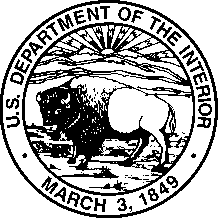  United States Department of the InteriorFISH AND WILDLIFE SERVICEPortland, Oregon  97232-4181 United States Department of the InteriorFISH AND WILDLIFE SERVICEPortland, Oregon  97232-4181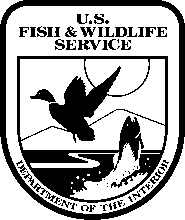 In Reply Refer to:FWS/R1/NWRS-RRIn Reply Refer to:FWS/R1/NWRS-RR